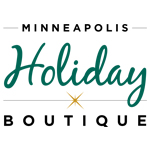 Minneapolis Holiday Boutique 2018
Short-Term Food Permit ProceduresAll Exhibitors in the show who are dispensing food and/or beverages must obtain a Short-Term Food Permit. Exhibitors must fill out a permit application and provide payment for the application fee. A maximum of two stands by the same exhibitor are allowed to operate per permit.  Short-Term Food Application: (http://www.ci.minneapolis.mn.us/www/groups/public/@regservices/documents/webcontent/convert_259929.pdf) Exhibitors must also adhere to: Environmentally Acceptable Packaging Ordinance: when distributing samples, exhibitors must use environmentally acceptable packaging. (http://cdn.minneapolis.org/digital_files/6379/eap_ordinance.pdf) Guidelines for dispensing foods: (http://www.minneapolismn.gov/www/groups/public/@health/documents/webcontent/wcms1p-136887.pdf) Fill out the Event Food Booth Self-Inspection on site when setting up booth (http://www.minneapolismn.gov/www/groups/public/@regservices/documents/webcontent/wcms1p-124444.pdf) 
Marketplace Events (MPE) now acts as the Event Food Sponsor for the 2018 show and all future shows. MPE is responsible for collecting all completed permit applications, fees and submitting all exhibitor information, one time, directly to the Minneapolis Development Review Office prior to the start of the show. Exhibitors must send their application and payment to MPE by Wednesday, October 10.  Any exhibitor not adhering to these timelines are subject to additional fees per the City.Please make checks payable to: Minneapolis FinanceApplications and payments should be sent to:
Marketplace Events
Attn: Julianne Spargo, Show Manager
7550 France Ave. S #260
Edina, MN 55435
*Exhibitors that have a seasonal permit DO NOT have to pay the $87.00 fee, but must still fill out an application and provide permit number in lieu of payment.Permits will be issued after approval by the Division of Environmental Health has been given.  